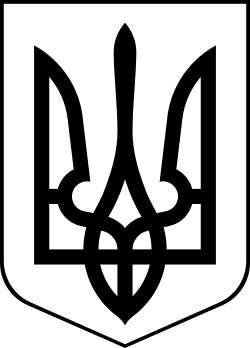 МЕНСЬКА МІСЬКА РАДА(п'ятнадцята сесія восьмого скликання) РІШЕННЯ09 грудня 2021 року	м.Мена	№ 789Про затвердження Програми «Підтримка індивідуального житлового  будівництва та розвитку особистого селянського господарства «Власний дім» на 2022 - 2024 роки на території Менської міської територіальної громади»	Керуючись статтею 26 Закону України «Про місцеве самоврядування в Україні», відповідно до Указу Президента України від 27.03.1998 № 222 «Про заходи щодо підтримки  індивідуального житлового будівництва на селі», Державної цільової програми надання довгострокових кредитів індивідуальним забудовникам житла на селі, затвердженої постановою Кабінету Міністрів України від 05.10.1998 № 1597, Менська міська рада ВИРІШИЛА:Затвердити Програму «Підтримка індивідуального житлового  будівництва та розвитку особистого селянського господарства «Власний дім» на 2022 - 2024 роки на території Менської міської територіальної громади» згідно додатку до даного рішення – додається.Фінансовому управлінню Менської міської ради під час формування бюджету Менської міської територіальної громади передбачити асигнування на фінансування Програми.Вважати таким, що втратило чинність з 01.01.2022 року, рішення тридцять шостої сесії Менської міської ради сьомого скликання від 26 грудня 2019 року № 661 «Про затвердження Програми підтримки Індивідуального житлового будівництва та розвитку особистого селянського господарства «Власний дім» на 2020 -2022 роки на території Менської міської об'єднаної територіальної громади».Контроль за виконанням даного рішення покласти на заступника міського голови з питань діяльності виконавчих органів ради В.І. Гнипа.Міський голова	Геннадій ПРИМАКОВ